	This institution is an equal opportunity provider.         See other side for Food Safety Tips!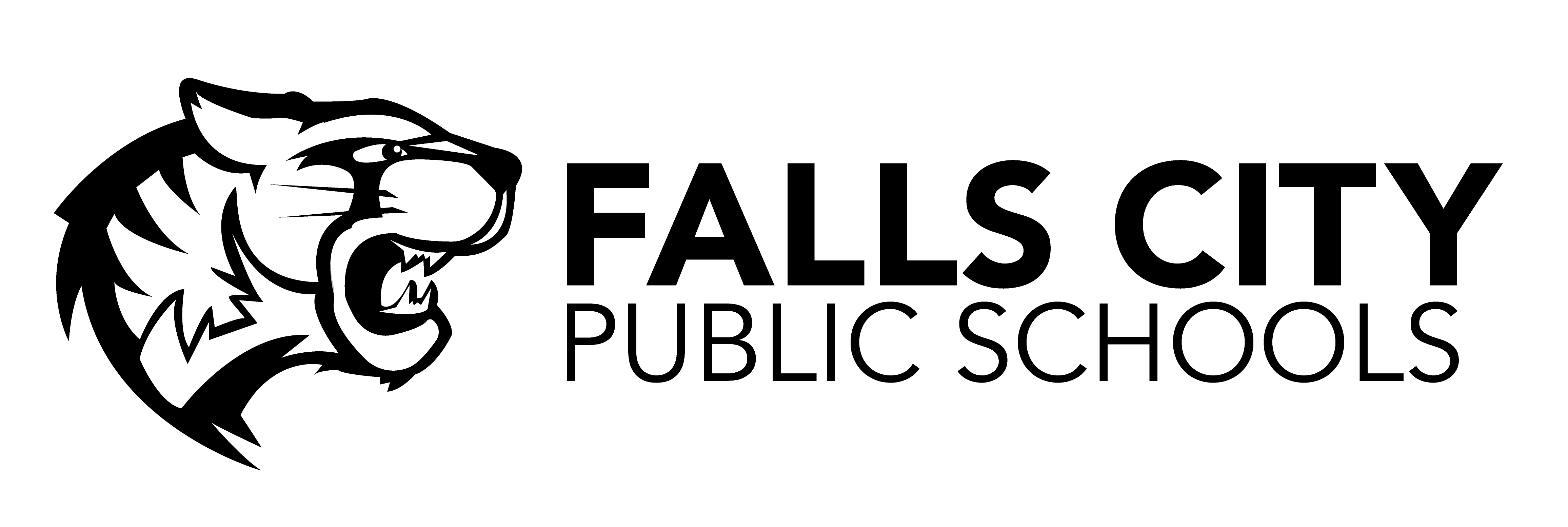                                                                     June 202112345 Summer Lunch:June 1, 2021ThruJuly 31, 2021Chicken NuggetsPotato SmilesBroccoliFruit CupCheesy GoulashCornFruit CupBreadstickCheeseburgerFrench FriesFruit CupMini CorndogsGreen BeansFruit CupGoldfish Crackers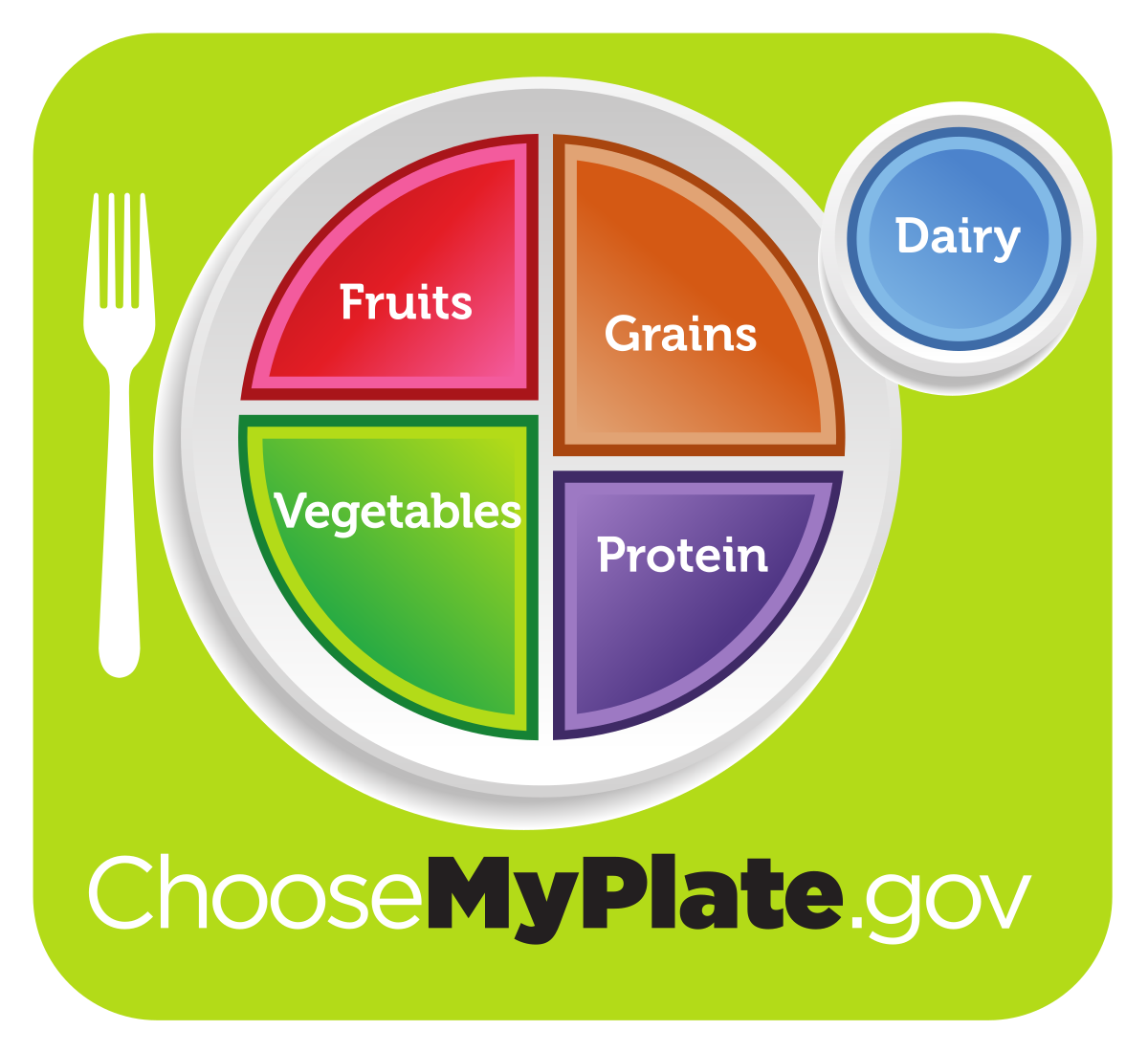 6789101112Meal pickup times are 11am -12:30pm Monday thru FridayFiestadaOven PotatoesFruit CupChicken OR Cheese QuesadillaCornFruit CupSpaghettiCheese StickGreen BeansFruit CupFrench BreadChicken FlatbreadLettuce SaladFruit CupFish SticksSweet Potato TraxFruit CupAnimal Crackers13141516171819Popcorn ChickenPotato SmilesPeasFruit CupSalisbury SteakMashed PotatoesFruit Cup Hot Roll                                                                                                                                                                                                                                                                                                                                      Peanut Butter & Jelly SandwichCheese StickGreen Beans  Fruit CupChicken Patty SandwichCornFruit CupHot Dog/ BunBaby CarrotsFruit CupChips20212223242526All Meals Include ½  Pint of MilkChicken StripsGreen BeansFruit CupWalking TacosTri- PotatoesFruit CupPulled Pork SandwichCornFruit CupChipsPancakes /YogurtSausage PattyHash BrownsFruit CupCalzoneBroccoliFruit Cup27282930Menu Subject to ChangeChicken TaquitosCornFruit CupBeef BurgerGreen BeansFruit CupChipsCountry Fried SteakMashed PotatoesPeas & CarrotsFruit Cup/ Hot Roll                                                                                                                                                                                                                                                                                                                                      Rib Patty SandwichOven PotatoesBroccoliFruit CupPepperoni PizzaLettuce SaladFruit Cup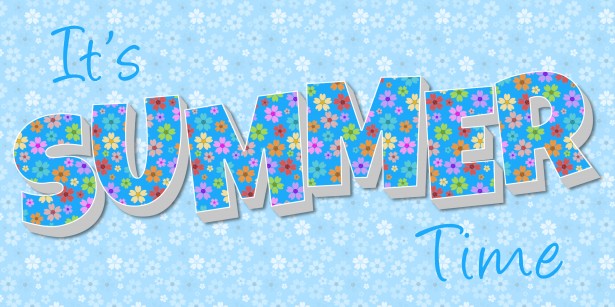 